Volunteer Application		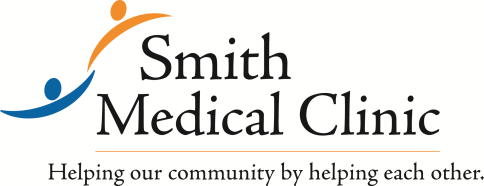 CODE OF CONDUCT & CONFIDENTIALITY AGREEMENTThe primary mission of the Volunteers at Smith Medical Clinic is to understand and serve the health and wellness needs of the medically underserved population living in Georgetown County.  As a volunteer I understand that all of the information I am exposed to regarding patients, program participants, volunteers, family members of patients/volunteers, customers, and/or employees of Smith Medical Clinic may be governed or protected by federal, state and/or local regulations and, where privileged, is to be held in the strictest confidence.No privileged information will be discussed with family, friends or any other unauthorized person.Unauthorized disclosure is cause for termination of volunteer services as well as possible civil and/or criminal sanctions.I will conduct myself with dignity, courtesy and consideration of others, and endeavor to be professional.  I agree to wear my ID badge, review the schedule and alert the office manager of any scheduling conflicts.I understand that Smith Medical Clinic reserves the right to end my volunteer status as a result of:Failure to comply with SMC policies.Excessive absences without prior notification.Unsatisfactory behavior or attitude not in the spirit of SMC.Any other circumstance that would make my continued service contrary to the best interest of SMC.I acknowledge that I have received and understand the SMC Volunteer Handbook.Signed:______________________________________________________Printed Name:_______________________________________________________Date:________________________________________________________Witness:_____________________________________________________Contact InformationContact InformationNameStreet AddressCity, ST  ZIP CodeHow long at this address?Home PhoneMobile PhoneE-Mail AddressDate of BirthPerson to Notify in Case of EmergencyPerson to Notify in Case of EmergencyNameStreet AddressCity ST ZIP CodeHome PhoneCell PhoneAvailabilityWhen are you available?MorningAfternoonEveningMondayTuesdayWednesdayThursdayFridayInterestsInterestsTell us which areas interest you!Tell us which areas interest you!Patient CareGrant WritingPatient Assistance ProgramsNewsletter ProductionPatient EducationPatient SchedulingFundraisingDatabase ManagementReceptionBenefit Bank Counselor (must be certified)___ Electronic Health Record Management (must have knowledge of medical terminology)___ Scribe Are you a Doctor, Nurse, Mental Health Counselor or Pharmacist?If so, which profession, and do you have a current license in SC?Special Skills or Qualifications Tell us about yourself! Attaching a resume or CV is greatly appreciated! Otherwise, please summarize your skills and qualifications, and include previous or current employment or volunteer history:At which location would you prefer to volunteer?  Pawleys Island   Georgetown   EitherHow did you hear about Smith Medical Clinic?Background Check PermissionTo protect patients, Smith Medical Clinic performs background checks on staff and volunteers. Findings on a background check may not automatically serve as disbarment from volunteering. Each finding must be analyzed by the Executive Director and Board of Directors. Some findings will require disbarment from volunteering.I hereby authorize Smith Medical Clinic to perform a check on my background history.______________________________________        ____________________                                                                      Signature                                                         DateHow many years has this been your legal last name? ____________________Social Security No: _______________________ How long have you lived in South Carolina?      Less than 7 years      Greater than 7 yearsIf less than 7 years, please include additional address(es) and length of stay at each to complete 7 year history: I do not authorize Smith Medical Clinic to perform a check on my background history. I understand I will not be eligible to volunteer at Smith Medical Clinic.______________________________________       _____________________                                                                                       Signature                                                          DatePlease answer the followingPlease answer the followingHave you ever been convicted of a crime, excluding misdemeanor and/or minor offenses, which has not been annulled, expunged or sealed by the court?Have you ever been convicted of a crime, excluding misdemeanor and/or minor offenses, which has not been annulled, expunged or sealed by the court?____ YesIf yes, please explain:____  NoHave you ever been substantiated for child or elder abuse or neglect by any agency?Have you ever been substantiated for child or elder abuse or neglect by any agency?____ YesIf yes, please explain:____  NoAgreement and SignatureAgreement and SignatureBy submitting this application, I affirm that the facts set forth in it are true and complete. I understand that if I am accepted as a volunteer, any false statements, omissions, or other misrepresentations made by me on this application may result in my immediate dismissal.By submitting this application, I affirm that the facts set forth in it are true and complete. I understand that if I am accepted as a volunteer, any false statements, omissions, or other misrepresentations made by me on this application may result in my immediate dismissal.Name (printed)SignatureDateIt is the policy of Smith Medical Clinic, Inc. to provide equal opportunities without regard to race, color, religion, national origin, gender, sexual preference, age, or disability.Thank you for completing this application form and for your interest in volunteering with us. It is the policy of Smith Medical Clinic, Inc. to provide equal opportunities without regard to race, color, religion, national origin, gender, sexual preference, age, or disability.Thank you for completing this application form and for your interest in volunteering with us. Please list contact information for two personal references that are not relatives: